Консультация для родителей«Ярославль для детей»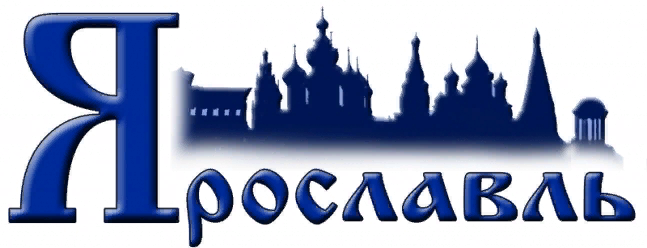     Один из самых древних и красивых российских городов готов    Предложить маленьким Ярославцам разнообразную культурную программу.     Город имеет богатейшую историю, о чем рассказывают многочисленные     достопримечательности на его территории.     В Ярославле много мест куда можно с сходить с ребенком, чтобы, во-     первых, ему было не скучно, а во-вторых, чтобы посещение того или иного     места оказалось еще и полезным для его всестороннего развития.     Ярославль известен своими историческими памятниками, великолепной а    рхитектурой и в целом приятной атмосферой для прогулок. Детскому отдыху во всех э  тих старинных декорациях уделено не меньше внимания. Главным местом, где всем        заведуют дети, является Ярославская детская железная дорога . Мальчики и 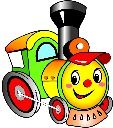       и девочки берут на себя серьезную ответственность: составляют графики движения      поездов, управляют тепловозами, переводят стрелки.    Планетарий имени Терешковой является еще одним местом, которое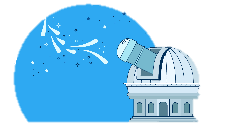       стоит посетить. Здесь можно обнаружить интересные экспонаты, связанные с      коКосмосом, а также 3D-аттракционы. В астрономической обсерватории установлен            довольно крупный телескоп, в который видно тысячи небесных объектов.    Посещение планетария понравится юным ученым и тем, кто хочет познать     окружающий мир.    Вместе с маленькими Ярославцами непременно стоит сходить в Ярославский    зоопарк . Вы с детьми сможете прогуляться по зоопарку, познакомиться с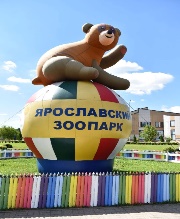     большим разнообразием животных и даже покормить их. После этой прогулки дети    будут в полном восторге.     Дельфинарий. Здесь можно посетить шоу-программу, поплавать с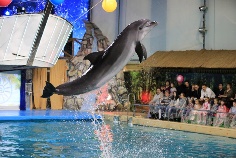      с дельфинами, заглянуть в «Живой уголок» с бабочками и птицами.    Прекрасно провести время, наслаждаясь отличными цирковыми представлениями,    можно в Ярославском государственном цирке . На сцене проводят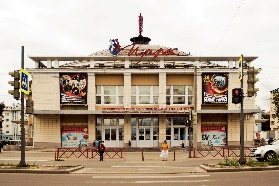     захватывающие шоу. Там выступают фокусники, клоуны, гимнасты и море артистов     -животных.    Интерес для детей представляют выступления в Ярославском театре кукол, а также    в Ярославском государственном театре юного зрителя. ТЮЗ сегодня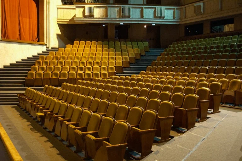     очень популярен. Тем более прививать ребенку чувство прекрасного посредством    драматических постановок лучше с самых юных лет.    В Ярославле есть прекрасное место – Даманский остров, на котором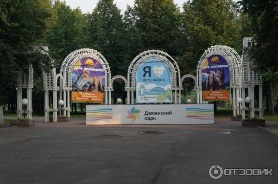     можно обнаружить парк развлечений, с детьми его непременно стоит посетить. Детям    будут интересны «Дом вверх дном», «Дом великана». Здесь располагаются лучшие    аттракционы и карусели. Также, рекомендуем обратить внимание на колесо    обозрения. Если ребенок прокатиться на нем, то будет в восторге. Он увидит    Ярославль, как на ладони.    Но, одна из самых главных достопримечательностей Ярославля – это     набережная Ярославля с ее прекрасными беседками. Во время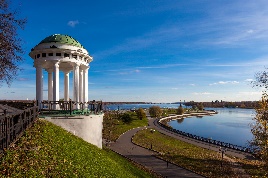     прогулки вы можете рассказать детям историю Ярославля, его основание. Почему    Ярославль расположен на берегу реки. По набережной вы можете дойти до     достопримечательности под названием «Стрелка» . Где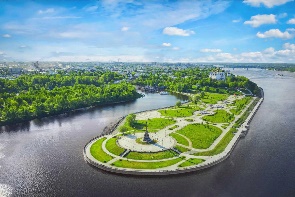      расположены прекрасные фонтаны . А если затем подняться наверх и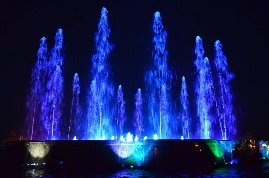     повернуть направо, то по пути вам встретится Вечный огонь . Вы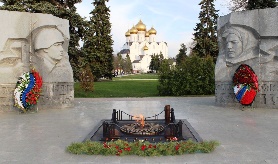     можете показать его ребенку, и объяснить, в честь чего был установлен памятник.    Знакомьте детей с Ярославлем. Гуляйте по его прекрасным улицам.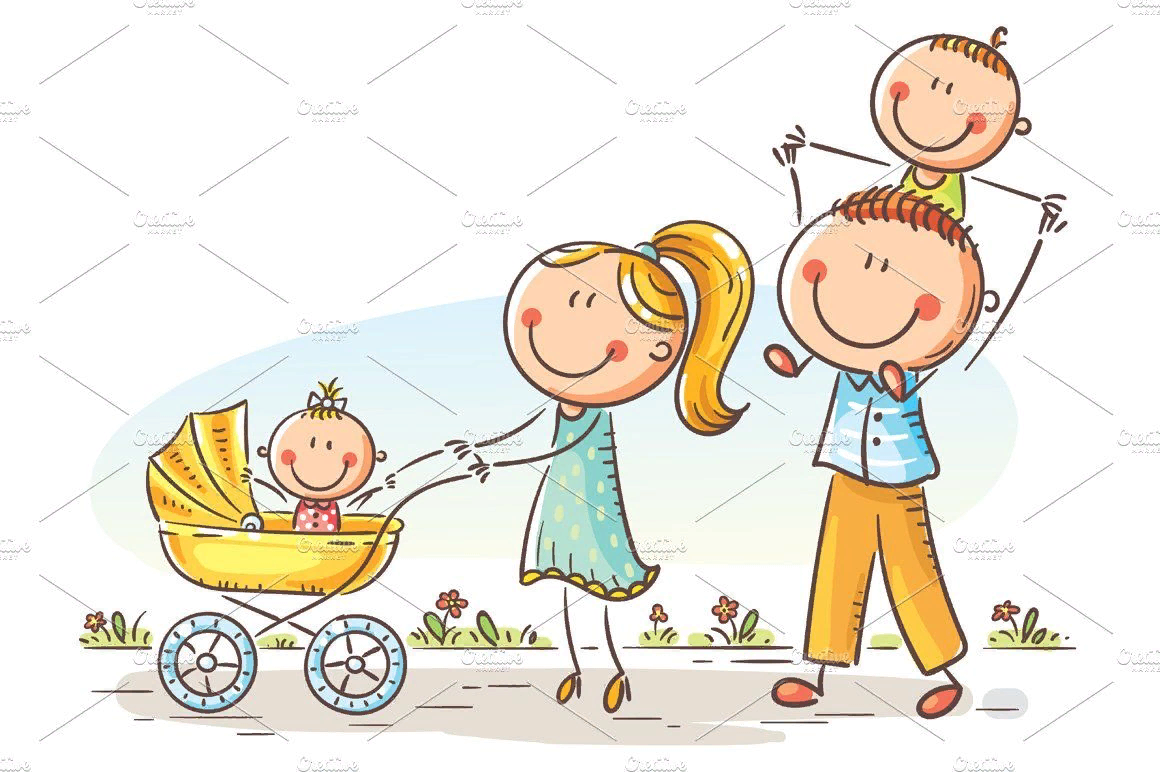 